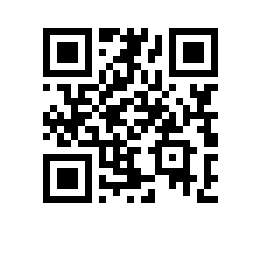 О прикреплении к НИУ ВШЭ для подготовки диссертации на соискание ученой степени кандидата наук без освоения программы подготовки научных и научно-педагогических кадров в аспирантуреПРИКАЗЫВАЮ:1. Прикрепить Егорова Илью Михайловича к НИУ ВШЭ для подготовки диссертации на соискание ученой степени кандидата филологических наук без освоения программы подготовки научных и научно-педагогических кадров в аспирантуре по научной специальности 5.9.8 Теоретическая, прикладная и сравнительно-сопоставительная лингвистика к Институту классического Востока и античности на 1 год с 26.05.2023 г. по 26.05.2024 г.2. Утвердить Дыбо А.В., д.ф.н., профессора Институт классического Востока и античности научным руководителем Егорова Ильи Михайловича. 3. Утвердить тему диссертации Егорова Ильи Михайловича: «Филогения тюркских языков и проблемы семантической реконструкции», (“Phylogeny of the Turkic languages and issues in semantic reconstruction”).Основание: заявление Егорова И.М., протокол заседания комиссии по рассмотрению вопросов прикрепления от 10.04.2023 г. № 1.Проректор 										С.Ю. Рощин